Colegio Emprender Lampa						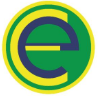 Coordinación AcadémicaPLANIFICACIÓN EVALUATIVAI° SEMESTRE 2023Iros mediosMATEMÁTICA: LENGUAJE INGLÉSHISTORIA, GEOGRAFÍA Y CIENCIAS SOCIALESTALLER DE FORMACIÓN EN CIUDADANÍABIOLOGÍAQUÍMICAFÍSICATECNOLOGÍAMÚSICAARTES VISUALESEducación Física y saludN° EvaluaciónContenidos para EvaluarInstrumento EvaluativoFecha estimada de aplicación1Unidad 0Describir y analizar la posición y el movimiento de figuras 2D a través de traslaciones, rotaciones y reflexiones de manera manual.Prueba escritaPrimera semana de abril2Calcular operaciones con números racionales en forma simbólica (Proceso)
25% creación dominó25% ordenar las piezas del dominó en 1 línea25% formar un cuadrado con el dominó25% organizar un campeonato Durante abril 3
Unidad 1Desarrollar de manera concreta pictórica y simbólica los productos notables 50% Trabajo grupal50% interrogación oral (canciones)Desde la última semana de mayo hasta segunda semana de junio4
Unidad 2Representar gráficamente sistemas de ecuaciones y crecimiento y decrecimiento potencial a través de GeogebraTrabajo práctico grupalRúbricaUltima semana de Junio5Proceso 250% Timbres clase a clase 50% QuízesUltima semana de junio7Taller de GeometríaTimbres clase a claseTodo el semestreN°CALIFICACIÓNDESCRIPCIÓN  HABILIDADESFECHA1Evaluación sumativa libroSelección de cuentos de Allan PoeLocalizar-Inferir-Evaluar 1° semana de abril2“Día del libro”Actividades para la celebración del “Día del libro”.Sintetizar-Reflexionar3° semana de abril3Evaluación Unidad Unidad 1: “la libertad como tema literario”. Relacionar-Inferir-Evaluar2° semana de mayo4ABPProyecto de: Lenguaje-historiaSintetizar-Inferir 4° semana de mayo 5Texto argumentativoTrabajo escrito: “Antígona”Relacionar-Inferir-Evaluar3° semana de junio6ProcesoActividades y guías trabajadas en clasesSintetizar-ReflexionarDurante todo el semestreN° EvaluaciónObjetivos para EvaluarInstrumento EvaluativoFecha estimada de aplicación1Demostrar conocimiento del Inglés a través del trabajo colaborativo de proyecto y exposición.Exposición oral grupal.Semana 24 Abril2Demostrar uso del lenguaje a través de la elaboración del diálogo escrito y exposición oral.Diálogo en parejas.Semana 22 Mayo3Comprender el lenguaje a través de la localización de información general, específica e inferencia.Guía de lectura.Semana 12 Junio4Evidenciar conocimiento y uso del Inglés a través de actividades escritas y de audición.Proceso (Actividades clases y Lirmi).Semana 19 JunioN° EvaluaciónObjetivos para EvaluarInstrumento EvaluativoFecha estimada de aplicación1Explicar las ideas republicanas y liberales y su relación con las transformaciones políticas y económicas en Europa y América durante el siglo XIX.Analizar, a través de mapas, cómo durante el siglo XIX la geografía política de América y de Europa se reorganizó con el surgimiento de los Estado-Nación.Prueba Parcial (selección múltiple y análisis de textos y mapas): “La conformación de los Estados Nación en Europa y América Latina” (60% de la nota)Actividades clase a clase de la unidad (40%)Tercera semana de Abril2Analizar el período de formación de la República de Chile como un proceso que implicó el enfrentamiento de distintas visiones sobre el modo de organizar al país.  Rúbrica Plenario y Debate “Constitución y estabilidad política en Chile”.Fines de Mayo3Describir los procesos de exploración y reconocimiento del territorio que impulsó el Estado para caracterizar su población, desarrollar sus recursos y delimitar sus fronteras. Rúbrica Producto ABP Lenguaje-Historia Día del Patrimonio Cultural “Análisis y Representación del Himno Nacional”.MAYO-JUNIO4Taller Formación Ciudadanía Taller Formación Ciudadanía Fines de JunioN° EvaluaciónObjetivos para EvaluarInstrumento EvaluativoFecha estimada de aplicación1Educación FinancieraComprender las dinámicas y el funcionamiento del mundo financiero y cómo se relacionan con la economía de la vida cotidiana Uso de plataforma “cuentas con el Chile colegio”Sistema Económico y Mercado 17 a 21 de Abril 2Educación FinancieraComparar la recaudación impositiva de países. Realizar una reflexión crítica respecto de la publicidad y su influencia. Investigación y comparación de los impuestos de los países OCDE (definir número)Construyen texto reflexivo respecto de la publicidad. 22 - 26 Mayo 3Consumo económico ResponsableComprende, analiza y reflexiona críticamente frente al sistema neoliberal chileno, diferenciando entre consumismo y generación de ahorro para aprender a evitar el sobreendeudamiento. Rúbrica de evaluación para documental Neoliberalismo en Chile 12 - 16 Junio 4Notas acumulativas Notas acumulativas Clase a clase hasta el 19 - 23 Junio N° EvaluaciónObjetivos para EvaluarInstrumento EvaluativoFecha estimada de aplicación1OA2 Analizar e interpretar datos paraproveer de evidencias que apoyen que la diversidad de organismos es elresultado de la evolución,considerando:• evidencias de la evolución (como elregistro fósil, las estructurasanatómicas homólogas, la embriologíay las secuencias de ADN)• los postulados de la teoría de laselección natural• los aportes de científicos comoDarwin y Wallace a las teoríasEvolutivasPrueba 
“Evolución y biodiversidad”Cuarta semana de abril2OA4Investigar y explicar cómo se organizane interactúan los seres vivos endiversos ecosistemas, a partir deejemplos de Chile, considerando:• los niveles de organización de losseres vivos (como organismo,población, comunidad, ecosistema)• las interacciones biológicas (comodepredación, competencia,comensalismo, mutualismo,parasitismo).trabajo 
“organismos y ecosistema”Tercera semana de junio 4Notas acumulativas de proceso Notas acumulativas de proceso Ultima semana de junioN° EvaluaciónObjetivos para EvaluarInstrumento EvaluativoFecha estimada de aplicación1OA 17 Investigar experimentalmente y explicar, usando evidencias, reacciones químicas cotidianascomo la fermentación, oxidación, respiración, entre otras.Informe + controles de laboratorio“Reacciones químicas cotidianas”Segunda semana de abril2OA 18 Desarrollar un modelo que describa cómo el número total de átomos no varía en unareacción química y cómo la masa se conserva aplicando la ley de la conservación de la materia.maqueta + Prueba“Reacciones Químicas”Primera semana de junio4Notas acumulativas de proceso Notas acumulativas de proceso Ultima semana de junioN° EvaluaciónObjetivos para EvaluarInstrumento EvaluativoFecha estimada de aplicación1OA 9 Demostrar que comprende, por medio de la creación de modelos y experimentos, que las ondas transmiten energía y que se pueden reflejar, refractar y absorber, explicando y considerando: - Sus características (amplitud, frecuencia, longitud de onda y velocidad de propagación, entre otras). - Los criterios para clasificarlas (mecánicas, electromagnéticas, transversales, longitudinales, superficiales).Prueba + actividades “Ondas”Segunda semana de abril2OA 10 Explicar fenómenos del sonido perceptibles por las personas, como el eco, la resonancia y el efecto Doppler, entre otros, utilizando el modelo ondulatorio y por medio de la experimentación, considerando sus: > Características y cualidades (intensidad, tono, timbre y rapidez). - Emisiones (en cuerdas vocales, en parlantes e instrumentos musicales). - Consecuencias (contaminación y medio de comunicación). - Aplicaciones tecnológicas (ecógrafo, sonar y estetoscopio, entretención, entre otras). Laboratorio SonidoTercera semana de mayo3Taller habilidades CientíficasNotas de proceso Taller habilidades CientíficasNotas de proceso Ultima semana de junio4Notas acumulativas de proceso Notas acumulativas de proceso Ultima semana de junioN° EvaluaciónObjetivos para EvaluarInstrumento EvaluativoFecha estimada de aplicación1OA 1 Identificar oportunidades o necesidades personales, grupales o locales que impliquen la creación de un servicio utilizando recursos digitales u otros medios.1° ABP (día de la actividad física)Segunda semana de abril2OA 2 Desarrollar un servicio que implique la utilización de recursos digitales u otros medios, considerando aspectos éticos, sus potenciales impactos, y normas de cuidado y seguridad.2° informe de proyecto“canal de YouTube educativo”Segunda de mayo3OA 2 Desarrollar un servicio que implique la utilización de recursos digitales u otros medios, considerando aspectos éticos, sus potenciales impactos, y normas de cuidado y seguridad.3° Publicación y divulgación canal de YouTube educativoCuarta semana de junioN° EvaluaciónObjetivos para EvaluarInstrumento EvaluativoFecha estimada de aplicación1OA3  Cantar y tocar repertorio diverso y relacionado con la música escuchada, desarrollando habilidades tales como conocimiento de estilo e identificación de voces en un grupo.Rúbrica a partir de la interpretación instrumental de la melodía: Arrurrú la faena.24 de Abril2OA3  Cantar y tocar repertorio diverso y relacionado con la música escuchada, desarrollando habilidades tales como conocimiento de estilo e identificación de voces en un grupo.Rúbrica a partir de la interpretación vocal e instrumental de repertorio trabajado.26 de junio3OA1 Apreciar musicalmente manifestaciones y obras musicales de Chile y el mundo presentes en la tradición oral, escrita y popular.OA7        Evaluar la relevancia de la música, destacando el singular sentido que esta cumple en la construcción y preservación de identidades y culturas.Notas acumulativas de proceso:Participación en clases.Audiciones dirigidas.Práctica individual y colectivaEstados de avance. Etc.30 de junioN° EvaluaciónObjetivos para EvaluarInstrumento EvaluativoFecha estimada de aplicación1OA2 Crear trabajos y proyectos visuales basados en sus imaginarios personales, investigando el manejo de materiales sustentables en procedimientos de grabado y pintura mural.-Rúbrica.-Concepto de grabado, Diseño Lámina con texturas.24 Abril2OA3 Crear proyectos visuales basados en imaginarios personales, investigando en medios contemporáneos, como libros de artista y arte digital-Rubrica - Diseño y elaboración de libro de Artista.29 Mayo3OA2 - OA3Proceso de trabajo en clases-Rúbrica.26 JunioN° EvaluaciónObjetivos para EvaluarInstrumento EvaluativoFecha estimada de aplicación1OA5: Participar y promover una variedad de actividades físicas y/o deportivas de su interés y que se desarrollen en su comunidad escolar.Crear una difusión digital (Youtube) para celebrar el día del deporte y la actividad física.Rúbrica que evalúa los criterios involucrados por la asignatura de Tecnología y Educación FísicaSemana del 10 al 14 de abril2OA1: Aplicar mayor control en habilidades motrices específicas en un deporte individual (gimnasia)Rúbrica que evalúa el cumplimiento técnico de cada secuencia aprendida (anillas y suelo)Semana del 12 al 16 de junio3OA 4 Practicar regularmente una variedad de actividades físicas alternativas y/o deportivas en diferentes entornos, aplicando conductas de autocuidado y seguridadPromedio de trabajo clase a clase (Uso de uniforme de educación físca, participación clase a clase)23 de junio4Nota de taller JEC:  promedio de actividades de proceso del semestreNota de taller JEC:  promedio de actividades de proceso del semestre23 de junio